П О С Т А Н О В Л Е Н И Е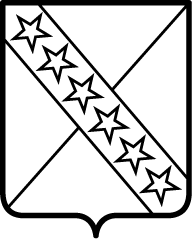 АДМИНИСТРАЦИИ ПРИАЗОВСКОГО СЕЛЬСКОГО ПОСЕЛЕНИЯ ПРИМОРСКО-АХТАРСКОГО РАЙОНА            от  03  марта 2020 года                                                                                         № 45станица ПриазовскаяО внесении изменений в постановление администрации Приазовского сельского поселения Приморско-Ахтарского района от  06 июня 2019 года      № 105  «Об утверждении Положения о выдаче разрешения на выполнение авиационных работ, парашютных прыжков, демонстрационных полетов воздушных судов, полетов беспилотных летательных аппаратов, подъемов привязных аэростатов над населенными пунктами Приазовского сельского поселения Приморско-Ахтарского района, посадки (взлета) на расположенные в границах населенных пунктов  Приазовского сельского поселения Приморско-Ахтарского района площадки, сведения о которых не опубликованы в документах аэронавигационной информации»В соответствии с внесением изменений в  Федеральные правила использования воздушного пространства Российской Федерации, утвержденные постановлением Правительства Российской Федерации от 11.03.2010 №138, администрация Приазовского сельского поселения Приморско-Ахтарского  района п о с т а н о в л я е т: 1. Внести в постановление администрации Приазовского сельского поселения Приморско-Ахтарского района от 06 июня 2019 года      № 105   «Об утверждении Положения о выдаче разрешения на выполнение авиационных работ, парашютных прыжков, демонстрационных полетов воздушных судов, полетов беспилотных летательных аппаратов, подъемов привязных аэростатов над населенными пунктами Приазовского сельского поселения Приморско-Ахтарского района, посадки (взлета) на расположенные в границах населенных пунктов  Приазовского сельского поселения Приморско-Ахтарского района площадки, сведения о которых не опубликованы в документах аэронавигационной информации» следующие изменения: 1.1. В наименовании постановления, постановлении администрации Приазовского сельского поселения Приморско-Ахтарского района от 06 июня 2019 года      № 105   «Об утверждении Положения о выдаче разрешения на выполнение авиационных работ, парашютных прыжков, демонстрационных полетов воздушных судов, полетов беспилотных летательных аппаратов, подъемов привязных аэростатов над населенными пунктами Приазовского сельского поселения Приморско-Ахтарского района, посадки (взлета) на расположенные в границах населенных пунктов  Приазовского сельского поселения Приморско-Ахтарского района площадки, сведения о которых не опубликованы в документах аэронавигационной информации» и в его приложениях слова «летательный аппарат» в соответствующем падеже заменить словами «воздушное судно» в соответствующем падеже. 1.2. Пункт  1.1  приложения № 1 к постановлению администрации Приазовского сельского поселения Приморско-Ахтарского района от 06 июня 2019 года      № 105   «Об утверждении Положения о выдаче разрешения на выполнение авиационных работ, парашютных прыжков, демонстрационных полетов воздушных судов, полетов беспилотных летательных аппаратов, подъемов привязных аэростатов над населенными пунктами Приазовского сельского поселения Приморско-Ахтарского района, посадки (взлета) на расположенные в границах населенных пунктов  Приазовского сельского поселения Приморско-Ахтарского района площадки, сведения о которых не опубликованы в документах аэронавигационной информации» после слов  «полетов беспилотных воздушных  судов» добавить словами «(за исключением полетов беспилотных воздушных судов с максимальной взлетной массой менее 0,25 кг) (далее - беспилотное воздушное судно)».	2.  Разместить настоящее постановление  на официальном Интернет - сайте администрации Приазовского сельского поселения Приморско-Ахтарского района.3. Постановление вступает в силу со дня его официального обнародования.Глава Приазовского сельского поселения Приморско-Ахтарского района                                                                   Г.Л. Тур